
UNIWERSYTET KAZIMIERZA WIELKIEGO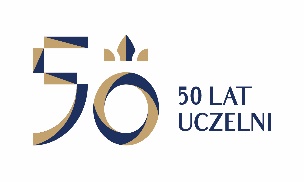 W BYDGOSZCZYul. Chodkiewicza 30, 85 – 064 Bydgoszcz, tel. 052 341 91 00 fax. 052 360 82 06NIP 5542647568 REGON 340057695www.ukw.edu.plUKW/DZP-281-D-19/2022	Bydgoszcz, 24.05.2022r.Do wszystkich WykonawcówDotyczy: postępowania o udzielenie zamówienia publicznego prowadzonego w trybie podstawowym na „Najem fabrycznie nowych urządzeń do kolorowego oraz monochromatycznego druku cyfrowego wraz z obsługą serwisową na okres 48 miesięcy” .ZAWIADOMIENIE O  WYBORZE OFERTY NAJKORZYSTNIEJSZEJ Zamawiający informuje, iż w postępowaniu o udzielenie zamówienia publicznego prowadzonym w trybie podstawowym, na podstawie art. 275 ust. 1 ustawy Prawo zamówień publicznych, dokonał wyboru najkorzystniejszej oferty, jaką jest:oferta nr 1 DKS Sp. z o.o., ul. Energetyczna 15,80-180 Kowale Uzasadnienie wyboru: Zamawiający wybrał ofertę najkorzystniejszą wg przyjętych kryteriów oceny ofert, określonych w Specyfikacji Warunków Zamówienia. Oferta z ceną brutto: 941.688,00 PLN-60 pkt. z czas reakcji serwisu na zgłoszenie usterki urządzenia (S), waga 20%-20 pkt, ultradźwiękowa kontrola wielokrotnego pobrania papieru (K), waga 20%-20 pkt.: uzyskała ilość punktów 100,00.Zamawiający informuje, iż w niniejszym postępowaniu  o udzielenie zamówienia publicznego prowadzonym w trybie podstawowym, uczestniczył wyżej  wymieniony Wykonawca.Kanclerz UKWmgr Renata Malak